2016台灣月新聞稿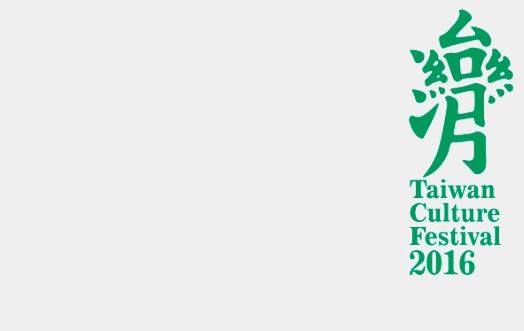 2016台灣月《稻田裡的餐桌計劃Ｘ薄扶林村的餐桌》稻田裡的餐桌計劃首度移師海外  透過餐桌連結人與土地間的情感  歷經半月，光華新聞文化中心所主辦「2016台灣月」踏入高潮─《稻田裡的餐桌計劃Ｘ薄扶林村的餐桌》，展現台灣在社會創新設計上的創意與串聯能量，傳遞台灣的價值與認同。11月5及6日在薄扶林村辦桌，以好玩、有感的體驗內涵，由台港民間組織互助合作，介紹薄扶林村的生活方式與村落裡的人情味，加深對土地與食物的意識與連結。「稻田裡的餐桌計劃」移師香港 讓參與者重新認識土地價值「稻田裡的餐桌計劃」係台灣社會企業「幸福果食」團隊以藝術策展形式，在台灣農村舉辦各類的戶外餐會，結合農事體驗、餐飲和教育，讓參加者重新省思農村的定位與價值，將農村的美好傳遞給石屎森林的消費者。目標是賦予台灣農村新的價值，以推動農村永續發展。流動的餐桌，地點曾選在台灣的稻田裡、魚塭旁、海灘上、茶園中、果樹下等地舉辦，餐點呈現出當地食材，和主廚精心構思的創意料理，農家菜並非普通的粗茶淡飯，團隊總是提前實地考察，採購時令食材，再交由專業廚師設計創意料理餐單，「​​農村​的​價值​一直被低估​，因此，當它​失去了提供糧食的基本功能時​，它​就被全然的背棄​，呈現凋零​的現況​​，其結果失去的不只是農作物與產業的凋零，而是一個生活文化的​全面​消失​。要把台灣的農產品推廣開去，最直接的方法是叫人到親自到田裡，看看農作物是如何長出來的。」「幸福果食」創辦人之一廖誌汶說，祈盼參與者認識、細味與欣賞在地。2012年「幸福果食」團隊開始透過眾籌平台向台灣全民募資，開發​​​農村新型​態的六級​服務業，​以​農村社區的文化、作物​、​產業​以及​環境​、季節特性​，​​重新設計與​開發​​​農業​​的創新模式，4年來累計超過300多場餐桌、2萬人進入台灣70多個農村用餐，證明台灣農村不只是農產收益​的地方，更是一個充滿無限可能的地方​。​今年該計畫更首度移師在海外辦桌，選址在香港導最具歷史價值的村落。設宴「活的鄉村博物館」薄扶林村  讓人體會村落價值是次活動選定香港島現存歷史最悠久的村落 - 薄扶林村，該地保存了最完整的村民生活歷史，希望帶著城市人回到村子裡感受那份屬於聚落的溫暖，體驗在地的文化特色。透過香港明愛社區發展服務團隊協助，集合長州、西貢、元朗等各地村落的資源及食材，且活動恰好遇上「薄扶林村歷史聚落節」，「稻田裡的餐桌計劃」更增加許多有趣的體驗環節，例如懷舊鐵閘噴畫DIY、魚灣趣事猜謎活動，讓活動充滿著濃厚聚落文化價值。「幸福果食」團隊來到香港的薄扶林村擺下餐桌，透過10道料理製作，用 「飲食」交流彼此文化，在活動中有一項最特別的設計 - 《歡迎來我家》，拜訪薄扶林村民的屋企，就是邀請來賓到村民家中進行料理，透過自然的互動，讓參與的來賓體會到薄扶林村濃厚的人情味，與香港村落產生連結，透過餐桌連結人與土地間的情感，找回人與人相處的真摯感動。「稻田裡的餐桌計劃」「幸福果食」創辦人簡家旗先生與廖誌汶先生、執行長楊宜菁跨海來到香港薄扶林村舉辦首度設下海外版餐桌計畫，傳遞「稻田裡的餐桌計劃」精神；此次協同台灣兩位身兼農民身分的知名廚師 - 李佳翰與蔡承興；李佳翰曾任五星級餐廳店長，台南麻豆農家子弟第三代，青年返鄉接手柚子果園，營運「5012柚意思」品牌，教導果農用友善環境的種植方法，保留傳統農村精神。而傳承雕刻民俗技藝的蔬果雕刻藝術大師蔡承興(小光) ，獲獎無數曾獲香港國際美食大獎蔬果雕刻金牌，為此次《薄扶林村的餐桌》設計菜譜，以金木水火土的元素，製作米食料理頭盤，並呼應薄扶林村中秋舞火龍傳統，以蔬果雕刻火龍。「薄扶林村歷史聚落節」當天，除展示6道台灣料理外，村民亦準備多道充滿香港風味料理供民眾品嚐。　「台灣月」活動預計自起至止，內容包括音樂、劇場、展覽、體驗活動、講座等，超過60場次的活動。歡迎報名參加！詳見光華網站：http://www.taiwanculture-hk.org/…………………………………………………………………………………………新聞聯絡人：  吳敏華  6023-2358   Email: gracewu@taiwanculture-hk.org		  溫玉珍  6087-7119   Email: kate@taiwanculture-hk.org              盧筱萱  9092-7208   Email: lindalu@taiwanculture-hk.org香港薄扶林村當日菜單第一道米食料理嫩煎豚肉蔥米捲〈白〉金綜合鮮蔬香米飯〈青〉木桂圓酒香紫米飯〈黑〉水鮮蝦黃金米粒球〈紅〉火古早味傳統米糕〈黃〉土第二道蔗香蜜汁豬小排第三道蔥油鮮菇地瓜葉第四道老菜脯野菇雞湯第五道台式古早菜脯蛋第六道紫香芋泥燒嫩雞薄扶林村双冬（冬瓜及冬菇）炆土鯪魚釀豆卜客家煎釀三寶長洲大苔薏米粉腸糖水西貢蕃茄咸酸菜唐芹配豆卜炆慒仔魚